Pokoloruj, wytnij elementy i naklej na planszę "Wiejska zagroda cz. 1 "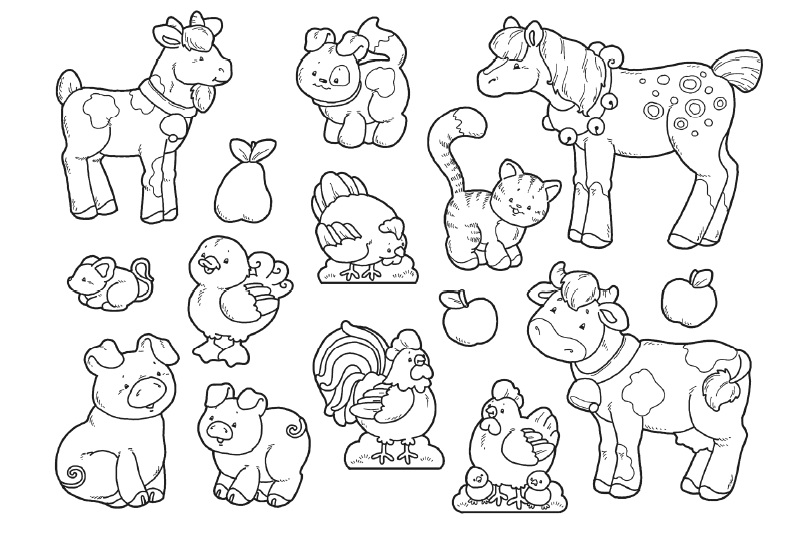 